Tyčinka endurance barEnergetická tyčinka ENDURANCE BAR se pyšní vysokým obsahem sacharidů s rozdílnou rychlostí uvolňování energie. Bílkovina je v této tyčince zastoupena velice dobře stravitelným syrovátkovým proteinovým koncentrátem (WPC). Tyčinka ENDURANCE BAR je obohacena o vitamin C a vitamin E, které spolu přispívají k ochraně buněk před oxidačním stresem. Dále zde najdeme vitaminy řady B a větvené aminokyseliny BCAA v poměru 2:1:1 pro L-leucin. Jedná se o nutričně vyváženou energetickou tyčinku určenou pro vytrvalostní sporty, jako jsou vytrvalostní cyklistika, běhy na dlouhé tratě, běžecké lyžování, nebo několikahodinové aktivity typu ironman.obohacena o BCAA, vitaminy a minerálypřídavek vitaminů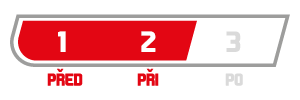 ENDURANCE BAR doporučené dávkování: tyčinku pojídejte po částech v průběhu vytrvalostní zátěže. Každou porci doporučujeme zapítv případě potřeby lze tyčinku použít cca 20 minut před začátkem zátěže1-2 tyčinky (45 g) denněENDURANCE BAR použití: po rozbalení je výrobek určen k okamžité spotřebě.Upozornění: Tyčinka obohacená o vitamíny a BCAA. Vhodná zejména pro sportovce..
Není určeno pro děti, těhotné a kojící ženy. Výrobce neručí za případné škody vzniklé nevhodným použitím nebo skladováním. Skladujte v suchu při teplotě do 25 °C, mimo dosah přímého slunečního záření, chraňte před mrazem.ENDURANCE BAR složení:ENDURANCE BAR karamel – fruktózo-glukózový sirup, glukózový sirup, maltodextrin, 11 % syrovátkový proteinový koncentrát, ovesné otruby, rýžová mouka, krém s příchutí vanilky (cukr, palmový a bambucký olej, sušená syrovátka, sušené odstředěné mléko, emulgátor sójový lecitin, aroma, barvivo E 160c), roslinný tuk (palmojádrový, palmový, bambucký), barvivo karamel, emulgátor řepkový lecitin, zvlhčující látka glycerin, vitaminový premix (DL-alfa-tokoferylacetát, nikotinamid, D-pantothenát vápenatý, pyridoxin hydrochlorid, riboflavin, thiamin mononitrát, kyselina pteroylmonoglutamová, D-biotin, kyanokobalamin), emulze karamel (aroma, barvivo E-150d), L-leucin, L-isoleucin, L-valin, antioxidant kyselina L-askorbová, citronan sodný, glukonát draselný, chlorid sodný, citronan hořečnatý. Může obsahovat stopy ořechů, arašídů a sezamu.
ENDURANCE BAR passion fruit - fruktózo-glukózový sirup, glukózový sirup, maltodextrin, 11 % sušená maracujová šťáva (cukr, maracuja 40%), 10 % syrovátkový proteinový koncentrát, ovesné otruby, rýžová mouka, rostlinný tuk (palmojádrový, palmový, bambucký), fruktóza, zvlhčující látka glycerin, emulgátor řepkový lecitin, vitaminový premix (DL-alfa-tokoferylacetát, nikotinamid, D-pantothenát vápenatý, pyridoxin hydrochlorid, riboflavin, thiamin mononitrát, kyselina pteroylmonoglutamová, D-biotin, kyanokobalamin), L-leucin, L-isoleucin, L-valin, antioxidant kyselina L-askorbová, citronan sodný, glukonát draselný, chlorid sodný, citronan hořečnatý. Může obsahovat stopy ořechů, arašídů a sezamu.ENDURANCE BAR mix berry - fruktózo-glukózový sirup, glukózový sirup, maltodextrin, 11 % sušená šťáva ze směsi ovoce (cukr, ovocný podíl 31% (malina, jahoda, bezinka, ostružina, borůvka), regulátor kyselosti kyselina citronová, aroma),10 % syrovátkový proteinový koncentrát, ovesné otruby, rýžová mouka, rostlinný tuk (palmojádrový, palmový, bambucký), fruktóza, zvlhčující látka glycerin, emulgátor řepkový lecitin, vitaminový premix (DL-alfa-tokoferylacetát, nikotinamid, D-pantothenát vápenatý, pyridoxin hydrochlorid, riboflavin, thiamin mononitrát, kyselina pteroylmonoglutamová, D-biotin, kyanokobalamin), L-leucin, L-isoleucin, L-valin, antioxidant kyselina L-askorbová, citronan sodný, glukonát draselný, chlorid sodný, citronan hořečnatý. Může obsahovat stopy ořechů, arašídů a sezamu. ENDURANCE BAR  vanilka – fruktózo-glukózový sirup, glukózový sirup, maltodextrin, 11 % syrovátkový proteinový koncentrát, ovesné otruby, rýžová mouka, krém s příchutí vanilky (cukr, palmový a bambucký olej, sušená syrovátka, sušené odstředěné mléko, emulgátor sójový lecitin, aroma, barvivo E 160c), rostlinný tuk (palmojádrový, palmový, bambucký), zvlhčující látka glycerin, emulgátor řepkový lecitin, vitaminový premix (DL-alfa-tokoferylacetát, nikotinamid, D-pantothenát vápenatý, pyridoxin hydrochlorid, riboflavin, thiamin mononitrát, kyselina pteroylmonoglutamová, D-biotin, kyanokobalamin), L-leucin, aroma, L-isoleucin, L-valin, antioxidant kyselina L-askorbová, citronan sodný, glukonát draselný, chlorid sodný, citronan hořečnatý. Může obsahovat stopy ořechů, arašídů a sezamu.Příchuť karamel a vanilka100 g 45 g Energetická hodnota 1608 kJ/381 kcal 724 kJ/171 kcal Tuky 8,0 g 3,6 g    z toho nasycené mastné kyseliny 4,8 g 2,2 g Sacharidy 65,0 g 29,3 g    z toho cukry 24,5 g 11,0 g Vláknina 1,4 g 0,6 g Bílkoviny 11,5 g 5,2 g Sůl 0,2 g 0,09 g L-Leucin 250 mg 113 mg L-Isoleucin 125 mg 56 mg L-Valin 125 mg 56 mg Vitaminy: Niacin (Vitamin B3)20 mg 9 mg Vitamin E 15 mg 6,8 mg Kyselina pantothenová (Vitamin B5)       7,5 mg 3,4 mg Vitamin B6 1,8 mg 0,8 mg Riboflavin (Vitamin B2)1,8 mg 0,8 mg Thiamin (Vitamin B1)1,4 mg 0,6 mg Vitamin B12 3,1 µg 1,4 µg Biotin 62,5 µg 28,3 µg Kyselina listová 250 µg 113 µg obsah vitaminů ve 100 g odpovídá 125 % referenční hodnoty příjmu obsah vitaminů ve 100 g odpovídá 125 % referenční hodnoty příjmu obsah vitaminů ve 100 g odpovídá 125 % referenční hodnoty příjmu obsah vitaminů ve 45 g odpovídá 57 % referenční hodnoty příjmu obsah vitaminů ve 45 g odpovídá 57 % referenční hodnoty příjmu obsah vitaminů ve 45 g odpovídá 57 % referenční hodnoty příjmu Příchuť mix berry a passion fruit100 g 45 g Energetická hodnota 1563 kJ/370 kcal 703 kJ/167 kcal Tuky 6,0 g 2,7 g    z toho nasycené mastné kyseliny 4,0 g 1,8 g Sacharidy 66,5 g 29,9 g    z toho cukry 32,0 g 14,4 g Vláknina 2,2 g 1,0 g Bílkoviny 10,5 g 4,7 g Sůl 0,2 g 0,09 g L-Leucin 250 mg 113 mg L-Isoleucin 125 mg 56 mg L-Valin 125 mg 56 mg Vitaminy: Niacin (Vitamin B3)20 mg 9,0 mg Vitamin E 15 mg 6,8 mg Kyselina pantothenová (Vitamin B5)       7,5 mg 3,4 mg Vitamin B6 1,8 mg 0,8 mg Riboflavin (Vitamin B2)1,8 mg 0,8 mg Thiamin (Vitamin B1)1,4 mg 0,6 mg Vitamin B12 3,1 µg 1,4 µg Biotin 62,5 µg 28,3 µg Kyselina listová 250 µg 113 µg obsah vitaminů ve 100 g odpovídá 125 % referenční hodnoty příjmu obsah vitaminů ve 100 g odpovídá 125 % referenční hodnoty příjmu obsah vitaminů ve 100 g odpovídá 125 % referenční hodnoty příjmu obsah vitaminů ve 45 g odpovídá 57 % referenční hodnoty příjmu obsah vitaminů ve 45 g odpovídá 57 % referenční hodnoty příjmu obsah vitaminů ve 45 g odpovídá 57 % referenční hodnoty příjmu 